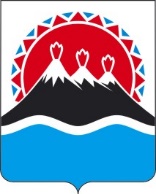 П О С Т А Н О В Л Е Н И ЕПРАВИТЕЛЬСТВА  КАМЧАТСКОГО КРАЯг. Петропавловск-КамчатскийПРАВИТЕЛЬСТВО ПОСТАНОВЛЯЕТ:Часть 5 приложения к постановлению Правительства Камчатского края от 29.01.2019 № 38-П «Об утверждении Порядка предоставления субвенций местным бюджетам из краевого бюджета на осуществление государственного полномочия Камчатского края по созданию административных комиссий в целях привлечения к административной ответственности, предусмотренной законом Камчатского края» изложить в следующей редакции:«5. Средства субвенции расходуются органами местного самоуправления муниципальных образований в Камчатском крае по следующим направлениям:материальные затраты, необходимые для осуществления государственного полномочия (расходы на услуги связи, транспортные услуги, почтовые расходы, расходы на изготовление бланков, печатей, штампов, приобретение канцелярских товаров, оргтехники, расходных материалов для оргтехники, офисной мебели, измерительных приборов, используемых в целях определения расстояния, автоматизированных информационных систем, с помощью которых осуществляется сбор, контроль и систематизация сведений, выполняется оперативное формирование соответствующей отчетности и статистической документации);расходы на оплату труда, начисления на выплаты по оплате труда, иные выплаты и компенсации, предусмотренные трудовым законодательством, секретаря административной комиссии муниципального образования в Камчатском крае либо расходы на плату труда, начисления на выплаты по оплате труда работника органа местного самоуправления, выполняющего работу секретаря административной комиссии муниципального образования в Камчатском крае на условиях совмещения;расходы, связанные с повышением квалификации секретарей административных комиссий (семинары, тренинги, курсы) по вопросам создания и организации деятельности административных комиссий.».Настоящее постановление вступает в силу после дня его официального опубликования.[Дата регистрации]№[Номер документа]О внесении изменений 
в приложение к постановлению Правительства Камчатского края от 29.01.2019 № 38-П 
«Об утверждении Порядка предоставления субвенций местным бюджетам из краевого бюджета на осуществление государственного полномочия Камчатского края по созданию административных комиссий 
в целях привлечения 
к административной ответственности, предусмотренной законом Камчатского края»Председатель Правительства Камчатского края[горизонтальный штамп подписи 1]Е.А. Чекин